	Kallelse / underrättelse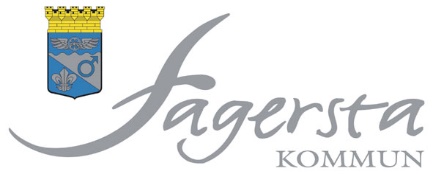 Stöd och styrningNämnd/utskott:	Kommunstyrelsens kultur- och fritidsutskott Tid:	Onsdagen den 18 augusti 2021, klockan 13.15Plats:	Liljan, våning 2, Bangårdsgatan 1 eller TeamsFagersta den 11 augusti 2021Ulrika SkoglundOrdförandeNrÄrendeDnrAnt  1ProtokollsjusteringFörslag: Marino Wallsten (S)Informationsärenden  2Information om pågående investeringar i Fagerstahallen2021/0141Beslutsärenden  3Återredovisning av verksamhetsändring vid Fagersta FritidsgårdBilaga2021/0139  4Samarbetsavtal med OLKA sportresorBilaga2021/0144  5Fråga gällande fontänen på BrinelltorgetBilaga2021/0155  6Lättlästa bokcirklarBilaga2021/0157  7Allmän inspektion av konstgräsplan enligt miljöbalkenBilaga2021/0160  8Efterlevande av heltid som normBilaga2021/0161  9Eventuella övriga ärenden